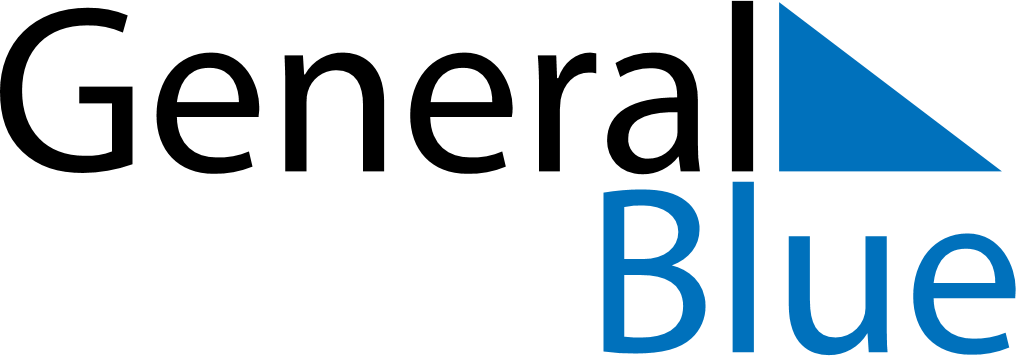 July 2024July 2024July 2024July 2024July 2024July 2024Wagar, Kassala, SudanWagar, Kassala, SudanWagar, Kassala, SudanWagar, Kassala, SudanWagar, Kassala, SudanWagar, Kassala, SudanSunday Monday Tuesday Wednesday Thursday Friday Saturday 1 2 3 4 5 6 Sunrise: 5:06 AM Sunset: 6:11 PM Daylight: 13 hours and 4 minutes. Sunrise: 5:07 AM Sunset: 6:11 PM Daylight: 13 hours and 4 minutes. Sunrise: 5:07 AM Sunset: 6:11 PM Daylight: 13 hours and 3 minutes. Sunrise: 5:07 AM Sunset: 6:11 PM Daylight: 13 hours and 3 minutes. Sunrise: 5:08 AM Sunset: 6:11 PM Daylight: 13 hours and 3 minutes. Sunrise: 5:08 AM Sunset: 6:11 PM Daylight: 13 hours and 3 minutes. 7 8 9 10 11 12 13 Sunrise: 5:08 AM Sunset: 6:11 PM Daylight: 13 hours and 2 minutes. Sunrise: 5:09 AM Sunset: 6:11 PM Daylight: 13 hours and 2 minutes. Sunrise: 5:09 AM Sunset: 6:11 PM Daylight: 13 hours and 2 minutes. Sunrise: 5:09 AM Sunset: 6:11 PM Daylight: 13 hours and 1 minute. Sunrise: 5:09 AM Sunset: 6:11 PM Daylight: 13 hours and 1 minute. Sunrise: 5:10 AM Sunset: 6:11 PM Daylight: 13 hours and 1 minute. Sunrise: 5:10 AM Sunset: 6:11 PM Daylight: 13 hours and 0 minutes. 14 15 16 17 18 19 20 Sunrise: 5:10 AM Sunset: 6:11 PM Daylight: 13 hours and 0 minutes. Sunrise: 5:11 AM Sunset: 6:11 PM Daylight: 12 hours and 59 minutes. Sunrise: 5:11 AM Sunset: 6:10 PM Daylight: 12 hours and 59 minutes. Sunrise: 5:11 AM Sunset: 6:10 PM Daylight: 12 hours and 58 minutes. Sunrise: 5:12 AM Sunset: 6:10 PM Daylight: 12 hours and 58 minutes. Sunrise: 5:12 AM Sunset: 6:10 PM Daylight: 12 hours and 57 minutes. Sunrise: 5:12 AM Sunset: 6:10 PM Daylight: 12 hours and 57 minutes. 21 22 23 24 25 26 27 Sunrise: 5:13 AM Sunset: 6:10 PM Daylight: 12 hours and 56 minutes. Sunrise: 5:13 AM Sunset: 6:09 PM Daylight: 12 hours and 56 minutes. Sunrise: 5:13 AM Sunset: 6:09 PM Daylight: 12 hours and 55 minutes. Sunrise: 5:14 AM Sunset: 6:09 PM Daylight: 12 hours and 55 minutes. Sunrise: 5:14 AM Sunset: 6:09 PM Daylight: 12 hours and 54 minutes. Sunrise: 5:14 AM Sunset: 6:08 PM Daylight: 12 hours and 54 minutes. Sunrise: 5:14 AM Sunset: 6:08 PM Daylight: 12 hours and 53 minutes. 28 29 30 31 Sunrise: 5:15 AM Sunset: 6:08 PM Daylight: 12 hours and 52 minutes. Sunrise: 5:15 AM Sunset: 6:07 PM Daylight: 12 hours and 52 minutes. Sunrise: 5:15 AM Sunset: 6:07 PM Daylight: 12 hours and 51 minutes. Sunrise: 5:16 AM Sunset: 6:07 PM Daylight: 12 hours and 51 minutes. 